Cawood C of E VA Primary School - Governor Information 2022/2023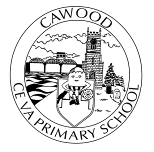 Name CategoryAppointed byTerm in Office Committees Served onPosition of ResponsibilityBusiness Interests Mark Rounding (Chair)Foundation  Governor Feofee30/11/2021- 29/11/2025Business Management Performance Management Chair of GovernorsDr Rachel Bibby(Vice Chair)Foundation Governor Diocese09/12/2019 – 09/12/2023Business Management Performance ManagementVice Chair of GovernorsCurrent employer is a UK wide major provider of CPD for educatorsNick Payling Headteacher N/AN/AAllAmy DeanParent  Governor Parents 27/05/2022 – 26/05/2026Teaching & LearningEmily Freeman Parent  Governor Parents 27/05/2022 – 26/05/2026Teaching & LearningOwner of Millhouse Nursery in the villageJanet RoundingFoundation GovernorFeofee11/03/2021 – 10/03/2024RE WorshipTeaching & LearningBusiness Management Jackie Grey Foundation Governor(Feofee Approved)Diocese31/08/2022 – 30/08/2026RE Working Group Performance Management Liz RamsdaleStaff Governor School01/04/2020- 30/03/2024Teaching & Learning Charles Richardson Local Authority FGB13/06/2022 – 12/06/20269Business Management Awaiting new appointment by Diocese Foundation GovernorDiocese / FeofeesAwaiting new appointment by Diocese Foundation GovernorDiocese / FeofeesAwaiting new appointment by Diocese Foundation GovernorDiocese / FeofeesAwaiting new appointment by Diocese Foundation GovernorDiocese / FeofeesAwaiting new appointment by Local AuthorityCo-opted  LA/FGB